PROCESSOS JULGADOS PELO EGRÉGIO TRIBUNAL PLENO DO TRIBUNAL DE CONTAS DOESTADO DO AMAZONAS, SOB A PRESIDÊNCIA DO EXMO. SR. CONSELHEIRO ÉRICO XAVIERDESTERRO E SILVA, NA 41ª SESSÃO ADMINISTRATIVA DE 29 DE NOVEMBRO DE 2022.JULGAMENTO EM PAUTA: CONSELHEIRO-RELATOR: ÉRICO XAVIER DESTERRO E SILVA.PROCESSO Nº 005641/2022 – Solicitação de Concessão de Licença Especial, referente ao quinquênio2017/2022, bem como a conversão em indenização pecuniária, tendo como interessada a servidora JanainaTorres Botelho.ACÓRDÃO ADMINISTRATIVO Nº 464/2022: Vistos, relatados e discutidos estes autos acimaidentificados, ACORDAM os Excelentíssimos Senhores Conselheiros do Tribunal de Contas do Estado doAmazonas, reunidos em Sessão do Tribunal Pleno, no exercício da competência atribuída pelo art. 12,inciso I, alínea “b” e inciso X, da Resolução nº 04/2002-TCE/AM, à unanimidade, nos termos do voto doExcelentíssimo Senhor Conselheiro-Relator, com base na Informação da DIRH e no Parecer da DIJUR, nosentido de: 9.1. DEFERIR o pedido da servidora Janaina Torres Botelho, Auditora Técnica de ControleExterno – Ministério Público, matrícula nº 002792-8A quanto ao reconhecimento do direito à licença especialde 3 (três) meses, bem como a conversão de 90 (noventa) dias em indenização pecuniária, referente aoquinquênio 2017/2022, em consonância com o art. 6°, inciso V, da Lei Estadual nº 3.138/2007 e art. 7º,parágrafo 1º, inciso V, da Lei nº 4743/2018 c/c art. 78 da Lei nº 1.762/1986, vedados os descontos deimposto de renda e de caráter previdenciário; 9.2. DETERMINAR à DRH que: a) Providencie o registro daconcessão da Licença Especial e da conversão de 90 (noventa) dias em indenização pecuniária, em razãoda licença especial não gozada, referente ao quinquênio 2017/2022; b) Aguarde o cronograma financeiro aser disponibilizado pela DIORF para elaboração da respectiva folha de pagamento, conforme Cálculo deIndenização de Licença Especial n. 048/2022 - DIPREFO (0319069); c) Em seguida, encaminhe o cadernoprocessual à DIORF para pagamento das verbas indenizatórias em observância ao cronograma financeiro.9.3. ARQUIVAR o processo nos termos regimentais, após o cumprimento integral do decisum.PROCESSO Nº 014042/2022 – Solicitação de Concessão de Licença Especial, referente ao quinquênio017/2022, bem como a conversão em indenização pecuniária, tendo como interessado o Excelentíssimo2Senhor Auditor Luiz Henrique Pereira Mendes.ACÓRDÃO ADMINISTRATIVO Nº 465/2022: Vistos, relatados e discutidos estes autos acimaidentificados, ACORDAM os Excelentíssimos Senhores Conselheiros do Tribunal de Contas do Estado doAmazonas, reunidos em Sessão do Tribunal Pleno, no exercício da competência atribuída pelo art. 12,inciso I, alínea “b” e inciso X, da Resolução nº 04/2002-TCE/AM, à unanimidade, nos termos do voto doExcelentíssimo Senhor Conselheiro-Relator, com base na Informação da DIRH e no Parecer da DIJUR, nosentido de: 9.1. DEFERIR o pedido do Excelentíssimo Auditor Luiz Henrique Pereira Mendes, matrículan.º 002.810-0A, quanto à concessão da Licença Especial de 3 (três) meses, bem como a conversão de 90(noventa) dias em indenização pecuniária, referente ao quinquênio 2017/2022, em consonância com oart. 6°, inciso V, da Lei Estadual nº 3.138/2007 e art. 7º, parágrafo 1º, inciso V, da Lei nº 4743/2018 c/c art.78 da Lei nº 1.762/1986, vedados os descontos de imposto de renda e de caráter previdenciário; 9.2.DETERMINAR à DRH que: a) Providencie o registro da concessão da Licença Especial e da conversão de0 (noventa) dias em indenização pecuniária, em razão da licença especial não gozada, referente ao9quinquênio 2017/2022; b) Aguarde o cronograma financeiro a ser disponibilizado pela DIORF paraelaboração da respectiva folha de pagamento, conforme Cálculo de Indenização de Licença Especial n.059/2022 - DIPREFO (0333826); c) Em seguida, encaminhe o caderno processual à DIORF parapagamento das verbas indenizatórias em observância ao cronograma financeiro. 9.3. ARQUIVAR oprocesso nos termos regimentais, após o cumprimento integral do decisum.PROCESSO Nº 013921/2022 – Solicitação de Concessão de Licença Especial, referente ao quinquênio2014/2019, bem como a conversão em indenização pecuniária, tendo como interessada a servidoraMarcella Cavalcante Antunes.ACÓRDÃO ADMINISTRATIVO Nº 466/2022: Vistos, relatados e discutidos estes autos acimaidentificados, ACORDAM os Excelentíssimos Senhores Conselheiros do Tribunal de Contas do Estado doAmazonas, reunidos em Sessão do Tribunal Pleno, no exercício da competência atribuída pelo art. 12,inciso I, alínea “b” e inciso X, da Resolução nº 04/2002-TCE/AM, à unanimidade, nos termos do voto doExcelentíssimo Senhor Conselheiro-Relator, com base na Informação da DIRH e no Parecer da DIJUR, nosentido de: 9.1. DEFERIR o pedido da servidora Marcella Cavalcante Antunes, Auditora Técnica deControle Externo – Ministério Público, matrícula nº 001376-5B quanto à conversão de 80 (oitenta) dias emindenização pecuniária, referente ao quinquênio 2014/2019, em consonância com o art. 6°, inciso V, da LeiEstadual nº 3.138/2007 e art. 7º, parágrafo 1º, inciso V, da Lei nº 4743/2018 c/c art. 78 da Lei nº 1.762/1986,vedados os descontos de imposto de renda e de caráter previdenciário; 9.2. DETERMINAR à DRH que:a) Aguarde o cronograma financeiro a ser disponibilizado pela DIORF para elaboração da respectiva folhade pagamento, conforme Cálculo de Indenização de Licença Especial n. 057/2022-DIPREFO; b) Emseguida, encaminhe o caderno processual à DIORF para pagamento das verbas indenizatórias emobservância ao cronograma financeiro. 9.3. ARQUIVAR o processo nos termos regimentais, após ocumprimento integral do decisum.PROCESSO Nº 014073/2022 - Solicitação de Concessão de Licença Especial, referente ao quinquênio2017/2022, bem como a conversão em indenização pecuniária, tendo como interessado o servidorFrancisco de Souza Lima.ACÓRDÃO ADMINISTRATIVO Nº 467/2022: Vistos, relatados e discutidos estes autos acimaidentificados, ACORDAM os Excelentíssimos Senhores Conselheiros do Tribunal de Contas do Estado doAmazonas, reunidos em Sessão do Tribunal Pleno, no exercício da competência atribuída pelo art. 12,inciso I, alínea “b” e inciso X, da Resolução nº 04/2002-TCE/AM, à unanimidade, nos termos do voto doExcelentíssimo Senhor Conselheiro-Relator, com base na Informação da DIRH e no Parecer da DIJUR, nosentido de: 9.1. DEFERIR o pedido do servidor Francisco de Souza Lima, Assistente de Controle Externo“9C”, Mat. 000651-3A, quanto à concessão da Licença Especial de 3 (três) meses, bem como a conversão de0 (noventa) dias em indenização pecuniária, referente ao quinquênio 2017/2022, em consonância como art. 6°, inciso V, da Lei Estadual nº 3.138/2007 e art. 7º, parágrafo 1º, inciso V, da Lei nº 4743/2018 c/c art.8 da Lei nº 1.762/1986, vedados os descontos de imposto de renda e de caráter previdenciário; 9.2.DETERMINAR à DRH que: a) Providencie o registro da concessão da Licença Especial e da conversão de0 (noventa) dias em indenização pecuniária, em razão da licença especial não gozada, referente ao79quinquênio 2017/2022; b) Aguarde o cronograma financeiro a ser disponibilizado pela DIORF paraelaboração da respectiva folha de pagamento, conforme Cálculo de Indenização de Licença Especial N.056/2022 - DIPREFO; c) Em seguida, encaminhe o caderno processual à DIORF para pagamento dasverbas indenizatórias em observância ao cronograma financeiro. 9.3. ARQUIVAR o processo nos termosregimentais, após o cumprimento integral do decisum.PROCESSO Nº 012127/2022 – Solicitação de Concessão de Licença Especial, referente ao quinquênio2014/2019, bem como a conversão em indenização pecuniária, tendo como interessado o servidor CasimiroNonato Sena da Silva.ACÓRDÃO ADMINISTRATIVO Nº 468/2022: Vistos, relatados e discutidos estes autos acimaidentificados, ACORDAM os Excelentíssimos Senhores Conselheiros do Tribunal de Contas do Estado doAmazonas, reunidos em Sessão do Tribunal Pleno, no exercício da competência atribuída pelo art. 12,inciso I, alínea “b” e inciso X, da Resolução nº 04/2002-TCE/AM, à unanimidade, nos termos do voto doExcelentíssimo Senhor Conselheiro-Relator, com base na Informação da DIRH e no Parecer da DIJUR, nosentido de: 9.1. DEFERIR o pedido do servidor Casimiro Nonato Sena da Silva, Assistente de ControleExterno B, matrícula nº 004537-A, quanto à concessão da Licença Especial de 3 (três) meses, bem como aconversão de 90 (noventa) dias em indenização pecuniária, referente ao quinquênio 2014/2019, emconsonância com o art. 6°, inciso V, da Lei Estadual nº 3.138/2007 e art. 7º, parágrafo 1º, inciso V, da Lei nº4743/2018 c/c art. 78 da Lei nº 1.762/1986, vedados os descontos de imposto de renda e de caráterprevidenciário; 9.2. DETERMINAR à DRH que: a) Providencie o registro da concessão da Licença Especiale da conversão de 90 (noventa) dias em indenização pecuniária, em razão da licença especial não gozada,referente ao quinquênio 2014/2019; b) Aguarde o cronograma financeiro a ser disponibilizado pela DIORFpara elaboração da respectiva folha de pagamento, conforme Cálculo de Indenização de LicençaEspecial n. 042/2022 - DIPREFO; c) Em seguida, encaminhe o caderno processual à DIORF parapagamento das verbas indenizatórias em observância ao cronograma financeiro. 9.3. ARQUIVAR oprocesso nos termos regimentais, após o cumprimento integral do decisum.PROCESSO Nº 013881/2022 - Solicitação de Concessão de Licença Especial, referente ao quinquênio017/2022, bem como a conversão em indenização pecuniária, tendo como interessada a servidora Adriana2Cruz Montefusco.ACÓRDÃO ADMINISTRATIVO Nº 469/2022: Vistos, relatados e discutidos estes autos acimaidentificados, ACORDAM os Excelentíssimos Senhores Conselheiros do Tribunal de Contas do Estado doAmazonas, reunidos em Sessão do Tribunal Pleno, no exercício da competência atribuída pelo art. 12,inciso I, alínea “b” e inciso X, da Resolução nº 04/2002-TCE/AM, à unanimidade, nos termos do voto doExcelentíssimo Senhor Conselheiro-Relator, com base na Informação da DIRH e no Parecer da DIJUR, nosentido de: 9.1. DEFERIR o pedido da servidora Adriana Cruz Montefusco, Auditora Técnica de ControleExterno, matrícula n.º 001.890-2A, lotada na DICARP, quanto à concessão da Licença Especial de 3 (três)meses, bem como a conversão de 60 (sessenta) dias em indenização pecuniária, referente ao quinquênio2017/2022, em consonância com o art. 6°, inciso V, da Lei Estadual nº 3.138/2007 e art. 7º, parágrafo 1º,inciso V, da Lei nº 4743/2018 c/c art. 78 da Lei nº 1.762/1986, vedados os descontos de imposto de renda ede caráter previdenciário; 9.2. DETERMINAR à DRH que: a) Providencie o registro da concessão daLicença Especial e da conversão de 60 (sessenta) dias em indenização pecuniária, em razão da licençaespecial não gozada, referente ao quinquênio 2017/2022; b) Aguarde o cronograma financeiro a serdisponibilizado pela DIORF para elaboração da respectiva folha de pagamento, conforme Cálculo deIndenização de Licença Especial n. 054/2022 - DIPREFO (0333225); c) Em seguida, encaminhe o cadernoprocessual à DIORF para pagamento das verbas indenizatórias em observância ao cronograma financeiro.9.3. ARQUIVAR o processo nos termos regimentais, após o cumprimento integral do decisum.PROCESSO Nº 014472/2022 - Solicitação de Concessão de Licença Especial, referente ao quinquênio014/2019, bem como a conversão em indenização pecuniária, tendo como interessado o servidor Gentil2Rodrigues de Souza Neto.ACÓRDÃO ADMINISTRATIVO Nº 470/2022: Vistos, relatados e discutidos estes autos acimaidentificados, ACORDAM os Excelentíssimos Senhores Conselheiros do Tribunal de Contas do Estado doAmazonas, reunidos em Sessão do Tribunal Pleno, no exercício da competência atribuída pelo art. 12,inciso I, alínea “b” e inciso X, da Resolução nº 04/2002-TCE/AM, à unanimidade, nos termos do voto doExcelentíssimo Senhor Conselheiro-Relator, com base na Informação da DIRH e no Parecer da DIJUR, nosentido de: 9.1. DEFERIR PARCIALMENTE o pedido do servidor Gentil Rodrigues de SouzaNeto, Assistente de Controle Externo C, matrícula nº 000.132-5A, lotado na Secretaria do TribunalPleno, quanto à concessão da Licença Especial de 3 (três) meses, referente ao quinquênio2014/2019, apenas para gozo em data oportuna, não podendo, no entanto, tal direito ser convertidoem indenização pecuniária, nos termos da Emenda Constitucional do Estado nº 91/2015, tendo em vistaque o início de seu quinquênio foi anterior à promulgação da mesma.; 9.2. DETERMINAR à DRH queprovidencie o registro da concessão da Licença Especial referente ao quinquênio 2014/2019; 9.3.ARQUIVAR o processo nos termos regimentais, após o cumprimento integral do decisum.PROCESSO Nº 012804/2022 - Solicitação de Concessão de Licença Especial, referente ao quinquênio2014/2019, bem como a conversão em indenização pecuniária, tendo como interessado o servidorAlexandre Ribeiro Amaral.ACÓRDÃO ADMINISTRATIVO Nº 471/2022: Vistos, relatados e discutidos estes autos acimaidentificados, ACORDAM os Excelentíssimos Senhores Conselheiros do Tribunal de Contas do Estado doAmazonas, reunidos em Sessão do Tribunal Pleno, no exercício da competência atribuída pelo art. 12,inciso I, alínea “b” e inciso X, da Resolução nº 04/2002-TCE/AM, à unanimidade, nos termos do voto doExcelentíssimo Senhor Conselheiro-Relator, com base na Informação da DIRH e no Parecer da DIJUR, nosentido de: 9.1. DEFERIR o pedido do servidor Alexandre Ribeiro Amaral, Auditor Técnico de ControleExterno, matrícula nº 001.389-7A, quanto à concessão da Licença Especial de 3 (três) meses, bem como aconversão de 90 (noventa) dias em indenização pecuniária, referente ao quinquênio 2014/2019, emconsonância com o art. 6°, inciso V, da Lei Estadual nº 3.138/2007 e art. 7º, parágrafo 1º, inciso V, da Lei nº4743/2018 c/c art. 78 da Lei nº 1.762/1986, vedados os descontos de imposto de renda e de caráterprevidenciário; 9.2. DETERMINAR à DRH que: a) Providencie o registro da conversão de 90 (noventa)dias em indenização pecuniária, em razão da licença especial não gozada, referente aoquinquênio 2014/2019; b) Aguarde o cronograma financeiro a ser disponibilizado pela DIORF paraelaboração da respectiva folha de pagamento, conforme Cálculo de Indenização de Licença Especial n.058/2022 - DIPREFO (0333440); c) Em seguida, encaminhe o caderno processual à DIORF parapagamento das verbas indenizatórias em observância ao cronograma financeiro. 9.3. ARQUIVAR oprocesso nos termos regimentais, após o cumprimento integral do decisum.PROCESSO Nº 014524/2022 - Solicitação de Concessão de Licença Especial, referente ao quinquênio2017/2022, bem como a conversão em indenização pecuniária, tendo como interessado o servidor MárioAugusto Takumi Sato.ACÓRDÃO ADMINISTRATIVO Nº 472/2022: Vistos, relatados e discutidos estes autos acimaidentificados, ACORDAM os Excelentíssimos Senhores Conselheiros do Tribunal de Contas do Estado doAmazonas, reunidos em Sessão do Tribunal Pleno, no exercício da competência atribuída pelo art. 12,inciso I, alínea “b” e inciso X, da Resolução nº 04/2002-TCE/AM, à unanimidade, nos termos do voto doExcelentíssimo Senhor Conselheiro-Relator, com base na Informação da DIRH e no Parecer da DIJUR, nosentido de: 9.1. DEFERIR o pedido da servidor Mário Augusto Takumi Sato, Auditor Técnico de ControleExterno - Auditoria Governamental desta Corte de Contas, matrícula 0018899A, quanto à concessão daLicença Especial de 3 (três) meses, bem como a conversão de 90 (noventa) dias em indenizaçãopecuniária, referente ao quinquênio 2017/2022, em consonância com o art. 6°, inciso V, da Lei Estadualnº 3.138/2007 e art. 7º, parágrafo 1º, inciso V, da Lei nº 4743/2018 c/c art. 78 da Lei nº 1.762/1986, vedadosos descontos de imposto de renda e de caráter previdenciário; 9.2. DETERMINAR à DRH que:a) Providencie o registro da concessão da Licença Especial e da conversão de 90 (noventa) dias emindenização pecuniária, em razão da licença especial não gozada, referente ao quinquênio 2017/2022;b) Aguarde o cronograma financeiro a ser disponibilizado pela DIORF para elaboração da respectiva folhade pagamento, conforme Cálculo de Indenização de Licença Especial N. 055/2022 - DIPREFO (0333292);c) Em seguida, encaminhe o caderno processual à DIORF para pagamento das verbas indenizatórias emobservância ao cronograma financeiro. 9.3. ARQUIVAR o processo nos termos regimentais, após ocumprimento integral do decisum.PROCESSO Nº 010187/2022 - Solicitação de Concessão de Licença Especial, bem como a conversão emindenização pecuniária, tendo como interessada a servidora Martha Suelly Lopes Martins.ACÓRDÃO ADMINISTRATIVO Nº 473/2022: Vistos, relatados e discutidos estes autos acimaidentificados, ACORDAM os Excelentíssimos Senhores Conselheiros do Tribunal de Contas do Estado doAmazonas, reunidos em Sessão do Tribunal Pleno, no exercício da competência atribuída pelo art. 12,inciso I, alínea “b” e inciso X, da Resolução nº 04/2002-TCE/AM, à unanimidade, nos termos do voto doExcelentíssimo Senhor Conselheiro-Relator, com base na Informação da DIRH e no Parecer da DIJUR, nosentido de: 9.1. DEFERIR o pedido da servidora Martha Suelly Lopes Martins quanto à concessão deduas licenças especiais, tendo em vista que a norma só permite a concessão de 2 quinquênios e aconversão de 180 (cento e oitenta) dias em indenização pecuniária, referente aos quinquêniosde 01/02/2012 a 01/02/2017 e 01/02/2017 a 01/02/2022, conforme estabelece o art. 6°, inciso V, da LeiEstadual nº 3.138/2007 e art. 7º, parágrafo 1º, inciso V, da Lei nº 4743/2018 c/c art. 78 da Lei nº 1762/1986,vedados os descontos de imposto de renda e de caráter previdenciário.; 9.2. DETERMINAR à DRH que:a) Providencie o registro da concessão da Licença Especial e da conversão de 180 (cento e oitenta) dias emindenização pecuniária, em razão das licenças especiais não gozadas, referente aosquinquênios 01/02/2012 a 01/02/2017 e 01/02/2017 a 01/02/2022;b) Aguarde o cronograma financeiro a serdisponibilizado pela DIORF para elaboração da respectiva folha de pagamento, conforme Cálculo deIndenização de Licença Especial N. 037/2022 - DIPREFO (0318815); c) Em seguida, encaminhe o cadernoprocessual à DIORF para pagamento das verbas indenizatórias em observância ao cronograma financeiro.9.3. ARQUIVAR o processo nos termos regimentais, após o cumprimento integral do decisum.PROCESSO Nº 012333/2022 - Solicitação de Concessão de Licença Especial, referente ao quinquênio017/2022, bem como a conversão em indenização pecuniária, tendo como interessado o servidor Roberval2Caldeira Pinheiro.ACÓRDÃO ADMINISTRATIVO Nº 474/2022: Vistos, relatados e discutidos estes autos acimaidentificados, ACORDAM os Excelentíssimos Senhores Conselheiros do Tribunal de Contas do Estado doAmazonas, reunidos em Sessão do Tribunal Pleno, no exercício da competência atribuída pelo art. 12,inciso I, alínea “b” e inciso X, da Resolução nº 04/2002-TCE/AM, à unanimidade, nos termos do voto doExcelentíssimo Senhor Conselheiro-Relator, com base na Informação da DIRH e no Parecer da DIJUR, nosentido de: 9.1. DEFERIR o pedido do servidor Roberval Caldeira Pinheiro, Auditor Técnico de ControleExterno “A”, mat. 001.874-0A, quanto à concessão da Licença Especial de 3 (três) meses, bem como aconversão de 90 (noventa) dias em indenização pecuniária, referente ao quinquênio 2017/2022, emconsonância com o art. 6°, inciso V, da Lei Estadual nº 3.138/2007 e art. 7º, parágrafo 1º, inciso V, da Lei nº4743/2018 c/c art. 78 da Lei nº 1.762/1986, vedados os descontos de imposto de renda e de caráterprevidenciário; 9.2. DETERMINAR à DRH que: a) Providencie o registro da concessão da Licença Especiale da conversão de 90 (noventa) dias em indenização pecuniária, em razão da licença especial não gozada,referente ao quinquênio 2017/2022; b) Aguarde o cronograma financeiro a ser disponibilizado pela DIORFpara elaboração da respectiva folha de pagamento, conforme Cálculo de Indenização de LicençaEspecial n. 051/2022 - DIPREFO (0324485); c) Em seguida, encaminhe o caderno processual à DIORFpara pagamento das verbas indenizatórias em observância ao cronograma financeiro. 9.3. ARQUIVAR oprocesso nos termos regimentais, após o cumprimento integral do decisum.PROCESSO Nº 011166/2022 - Solicitação de Concessão de Licença Especial, referente ao quinquênio2017/2022, bem como a conversão em indenização pecuniária, tendo como interessado o servidor FábioJosé Lins da Silva.ACÓRDÃO ADMINISTRATIVO Nº 475/2022: Vistos, relatados e discutidos estes autos acimaidentificados, ACORDAM os Excelentíssimos Senhores Conselheiros do Tribunal de Contas do Estado doAmazonas, reunidos em Sessão do Tribunal Pleno, no exercício da competência atribuída pelo art. 12,inciso I, alínea “b” e inciso X, da Resolução nº 04/2002-TCE/AM, à unanimidade, nos termos do voto doExcelentíssimo Senhor Conselheiro-Relator, com base na Informação da DIRH e no Parecer da DIJUR, nosentido de: 9.1. DEFERIR o pedido do servidor Fábio José Lins da Silva, Assistente de Controle Externo“C”, Matrícula n. 000.032-9A, quanto à concessão da Licença Especial de 3 (três) meses, bem como aconversão de 90 (noventa) dias em indenização pecuniária, referente ao quinquênio 2017/2022, emconsonância com o art. 6°, V, da Lei Estadual nº 3.138/2007 e art. 7º, §1º, V, da Lei nº 4743/2018 c/c art. 78da Lei nº 1.762/1986, vedados os descontos de imposto de renda e de caráter previdenciário, de modo quenão haja acúmulo maior que o limite posto pelo citado art. 78; 9.2. DETERMINAR à DRH que:a) Providencie o registro da concessão da Licença Especial e da conversão de 90 (noventa) dias emindenização pecuniária, em razão da licença especial não gozada, referente ao quinquênio 2017/2022;b) Aguarde o cronograma financeiro a ser disponibilizado pela DIORF para elaboração da respectiva folhade pagamento, conforme Cálculo de Indenização de Licença Especial n. 045/2022 - DIPREFO; c) Emseguida, encaminhe o caderno processual à DIORF para pagamento das verbas indenizatórias emobservância ao cronograma financeiro. 9.3. ARQUIVAR o processo nos termos regimentais, após ocumprimento integral do decisum.PROCESSO Nº 011233/2022 - Solicitação de Correção de períodos de Licenças Especiais, tendo comointeressado o servidor Marcus Mendonça da Silva.ACÓRDÃO ADMINISTRATIVO Nº 476/2022: Vistos, relatados e discutidos estes autos acimaidentificados, ACORDAM os Excelentíssimos Senhores Conselheiros do Tribunal de Contas do Estado doAmazonas, reunidos em Sessão do Tribunal Pleno, no exercício da competência atribuída pelo art. 12,inciso I, alínea “b” e inciso X, da Resolução nº 04/2002-TCE/AM, à unanimidade, nos termos do voto doExcelentíssimo Senhor Conselheiro-Relator, com base na Informação da DIRH e no Parecer da DIJUR, nosentido de: 9.1. DEFERIR PARCIALMENTE o pedido do servidor Marcus Mendonca da Silva, matrículanº 000.367-0A, quanto à desconsideração das faltas ocorridas no período de 1994-2013 (excerto março de2013), e a consequente concessão das Licenças Especiais, respeitando o art. 78 da Lei nº 1762/1986,conforme elencado na INFORMAÇÃO Nº 2338/2022/GTE-IIF; 9.2. DETERMINAR à DRH que providencieo registro das Licenças Especiais; 9.3. ARQUIVAR o processo nos termos regimentais, após ocumprimento integral do decisum.PROCESSO Nº 008508/2022 - Solicitação de Concessão de Licença Especial, referente ao quinquênio2017/2022, bem como a conversão em indenização pecuniária, tendo como interessada a servidoraDelzarina Socorro Cruz Porto.ACÓRDÃO ADMINISTRATIVO Nº 477/2022: Vistos, relatados e discutidos estes autos acimaidentificados, ACORDAM os Excelentíssimos Senhores Conselheiros do Tribunal de Contas do Estado doAmazonas, reunidos em Sessão do Tribunal Pleno, no exercício da competência atribuída pelo art. 12,inciso I, alínea “b” e inciso X, da Resolução nº 04/2002-TCE/AM, à unanimidade, nos termos do voto doExcelentíssimo Senhor Conselheiro-Relator, com base na Informação da DIRH e no Parecer da DIJUR, nosentido de: 9.1. DEFERIR o pedido da servidora Delzarina Socorro Cruz Porto, Assistente de ControleExterno “C”, Classe C, Nível D II, Matricula nº 000.137-6A, lotada na Diretoria de Controle Externo daAdministração Direta Estadual - DICAD, quanto à concessão da Licença Especial de 3 (três) meses, bemcomo a conversão de 90 (noventa) dias em indenização pecuniária, referente ao quinquênio2017/2022, em consonância com o art. 6°, inciso V, da Lei Estadual nº 3.138/2007 e art. 7º, parágrafo 1º,inciso V, da Lei nº 4743/2018 c/c art. 78 da Lei nº 1.762/1986, vedados os descontos de imposto de renda ede caráter previdenciário; 9.2. DETERMINAR à DRH que: a) Providencie o registro da concessão daLicença Especial e da conversão de 90 (noventa) dias em indenização pecuniária, em razão da licençaespecial não gozada, referente ao quinquênio 2017/2022; b) Aguarde o cronograma financeiro a serdisponibilizado pela DIORF para elaboração da respectiva folha de pagamento, conforme Cálculo deIndenização de Licença Especial n. 036/2022 - DIPREFO (0278356); c) Em seguida, encaminhe o cadernoprocessual à DIORF para pagamento das verbas indenizatórias em observância ao cronograma financeiro.9.3. ARQUIVAR o processo nos termos regimentais, após o cumprimento integral do decisum.PROCESSO Nº 009183/2021 - Requerimento de Incorporação de Vantagem Pessoal, em suaremuneração, tendo como interessado o servidor Djalma Dutra Filho.ACÓRDÃO ADMINISTRATIVO Nº 478/2022: Vistos, relatados e discutidos estes autos acimaidentificados, ACORDAM os Excelentíssimos Senhores Conselheiros do Tribunal de Contas do Estado doAmazonas, reunidos em Sessão do Tribunal Pleno, no exercício da competência atribuída pelo art. 12,inciso I, alínea “b” e inciso X, da Resolução nº 04/2002-TCE/AM, à unanimidade, nos termos do voto doExcelentíssimo Senhor Conselheiro-Relator, com base na Informação da DIRH e no Parecer da DIJUR, nosentido de: 9.1. DEFERIR o pedido formulado pelo servidor Djalma Dutra Filho, matrícula nº 000.572-0A, para reconhecer o direito à incorporação, em sua remuneração, do equivalente a 4/5 (quatro quintos),a título de vantagem pessoal, correspondente ao cargo de Diretor de Autarquia e Fundação, no valormensal de R$ 6.480,00 (seis mil, quatrocentos e oitenta reais), conforme Anexo VII da Lei nº 4.743, de28/12/2018, publicada no DOE de 28/12/2018, nos termos do art. 82, §2º, do Estatuto dos ServidoresPúblicos Civis do Estado do Amazonas, bem como o pagamento retroativo, limitado ao prazo prescricionalde 05 (cinco) anos, previsto no art. 1º do Decreto nº 20.910, de 06 de janeiro de 1932, condicionando-se,contudo, à disponibilidade orçamentária e financeira do TCE/AM para arcar com essa despesa; 9.2.DETERMINAR à DRH que: a) Providencie o registro da concessão da vantagem pessoal ora reconhecidanos assentamentos funcionais do servidor, bem como elabore os atos normativos relativos ao caso emcomento; b) Proceder o cálculo dos valores a que faz jus o requerente, bem como das possíveis despesasgeradas com os demais servidores que se enquadrarem em condições idênticas; c) Encaminhar estes autose as demandas idênticas à DIORF, para fins de verificação da disponibilidade orçamentária e financeira,para cada situação detectada após a realização do levantamento; 9.3. ARQUIVAR o processo nos termosregimentais, após o cumprimento integral do decisum, nos termos da legislação vigente.PROCESSO Nº 005343/2022 - Requerimento de Incorporação de Vantagem Pessoal, em suaremuneração, tendo como interessada a Sra. Ana Ester Vieira Nina.ACÓRDÃO ADMINISTRATIVO Nº 479/2022: Vistos, relatados e discutidos estes autos acimaidentificados, ACORDAM os Excelentíssimos Senhores Conselheiros do Tribunal de Contas do Estado doAmazonas, reunidos em Sessão do Tribunal Pleno, no exercício da competência atribuída pelo art. 12,inciso I, alínea “b” e inciso X, da Resolução nº 04/2002-TCE/AM, à unanimidade, nos termos do voto doExcelentíssimo Senhor Conselheiro-Relator, com base na Informação da DIRH e no Parecer da DIJUR, nosentido de: 9.1. DEFERIR o pedido formulado pelo da servidora aposentada Ana Ester Vieira Nina,matrícula nº 000.211-9A, para reconhecer o direito à incorporação, em sua remuneração, o equivalente a5/5 (cinco quintos), a título de vantagem pessoal, correspondente ao Cargo em Comissão de AssistenteSímbolo CC-1, no valor de R$ 2.971,44 (dois mil, novecentos e setenta e um reais e quarenta e quatrocentavos), nos termos do art. 82, §2º, do Estatuto dos Servidores Públicos Civis do Estado do Amazonas;os valores retroativos, contudo, devem ser pagos a depender da disponibilidade financeira e orçamentáriadeste TCE/AM para arcar com a despesa, considerando-se o prazo prescricional de 05 anos, previsto no art.1º do Decreto nº 20.910, de 06 de janeiro de 1932, condicionando-se, contudo, à disponibilidadeorçamentária e ﬁnanceira do TCE/AM para arcar com essa despesa. 9.2. DETERMINAR à DRH que: a)Providencie o registro da concessão da vantagem pessoal ora reconhecida nos assentamentos funcionaisda servidora, bem como elabore os atos normativos relativos ao caso em comento; b) Proceder o cálculodos valores a que faz jus o requerente, bem como das possíveis despesas geradas com os demaisservidores que se enquadrarem em condições idênticas; c) Proceda à publicação do ato normativo relativoao caso em comento; d) Em razão do Termo de Adesão assinado com a Fundação AMAZONPREV,encaminhe cópia integral dos presentes autos ao referido Órgão Previdenciário para fins de cientificação eadoção das providências cabíveis no tocante ao registro do direito ora reconhecido nos assentos funcionaisda interessada, de modo a proceder com a incorporação da vantagem pessoal denominada "quintos" nosproventos da servidora; 9.3. ARQUIVAR o processo nos termos regimentais, após o cumprimento integraldo decisum, nos termos da legislação vigente.PROCESSO Nº 013925/2022 – Requerimento de Redução de Carga Horária de Trabalho, tendo comointeressada a servidora Nayane Souza Diniz.ACÓRDÃO ADMINISTRATIVO Nº 480/2022: Vistos, relatados e discutidos estes autos acimaidentificados, ACORDAM os Excelentíssimos Senhores Conselheiros do Tribunal de Contas do Estado doAmazonas, reunidos em Sessão do Tribunal Pleno, no exercício da competência atribuída pelo art. 12,inciso I, alínea “b” e inciso X, da Resolução nº 04/2002-TCE/AM, à unanimidade, nos termos do voto doExcelentíssimo Senhor Conselheiro-Relator, com base na Informação da DIRH e no Parecer da DIJUR, nosentido de: 9.1. Deferir o pedido da servidora Nayane Souza Diniz, Assessora da Presidência da PrimeiraCâmara, matrícula n.º 002427-9B, ora lotada na DIPRIM, mãe lactante de criança com idade inferior a 24(vinte e quatro) meses, quanto à redução da jornada de trabalho conforme a Portaria nº 638/2019-GPDRH;9.2. Determinar à DRH a adoção das providências para o apostilamento deste requerimento e seudeferimento nos assentamentos funcionais da servidora, nos termos da legislação vigente. Após, arquive-se.PROCESSO Nº 013279/2022 - Solicitação de Aposentadoria Voluntária por Tempo de Contribuição, comproventos integrais, tendo como interessado o servidor Paulo Afonso Cerqueira Bomfim.ACÓRDÃO ADMINISTRATIVO Nº 481/2022: Vistos, relatados e discutidos estes autos acimaidentificados, ACORDAM os Excelentíssimos Senhores Conselheiros do Tribunal de Contas do Estado doAmazonas, reunidos em Sessão do Tribunal Pleno, no exercício da competência atribuída pelo art. 12,inciso I, alínea “b” e inciso X, da Resolução nº 04/2002-TCE/AM, à unanimidade, nos termos do voto doExcelentíssimo Senhor Conselheiro-Relator, com base na Informação da DIRH e no Parecer da DIJUR, nosentido de: 9.1. DEFERIR o pedido de Aposentadoria Voluntária por Tempo de Contribuição, comproventos integrais, do servidor Paulo Afonso Cerqueira Bomfim, Auditor Técnico de Controle Externo,matricula nº 000005-1A, nos termos do artigo 3º da Emenda Constitucional nº 47/2005, conforme tabelaabaixo indicada:CARGO: Auditor Técnico de Controle Externo – Auditoria Governamental B, Classe "D", Nível "III"VALOR (R$)VENCIMENTO – Lei nº 5.995/2022.GRATIFICAÇÃO DE TEMPO INTEGRAL (60%) Lei nº 1.762/86, Artigo 90, inciso IX.R$ 14.954,14R$ 8.972,48ADICIONAL POR TEMPO DE SERVIÇO (10%) – Lei nº – Lei nº 1.762/86, Artigo 94, c/c Lei nº 2.531/99,Artigo 4º.VANTAGEM PESSOAL 5/5 (cinco quintos) do cargo comissionado de Assessor, símbolo CC-2 – Lei nºR$1.495,41R$ 4.952,401.762/86, artigo 82.ADICIONAL DE QUALIFICAÇÃO (20%) – Lei nº 3486/2010, artigo 12, § 2º, atualizada pela Lei nºR$ 2.990,83R$ 33.365,26R$ 33.365,264.743/2018, artigo 7º, § 1º, inciso III, “b”.TOTAL13º SALÁRIO 01 (uma) parcela do provento, opção feita pelo (a) servidor (a), com fulcro na Lei nº3.254/2008 que alterou o § 1º e incluiu § 3º do Artigo 4º da Lei nº 1.897/1989.99.2. DETERMINAR o envio do processo à DRH para registro da aposentadoria e demais atos necessários;.3. DETERMINAR o envio do Processo à Divisão do Arquivo, nos termos regimentais, após o cumprimentointegral do decisum.PROCESSO Nº 013063/2022 - Revisão de Cálculo de Benefício da pensionista, Sra. Taiane da CunhaGarcia, segurada do servidor falecido Hélio Almeida e Silva.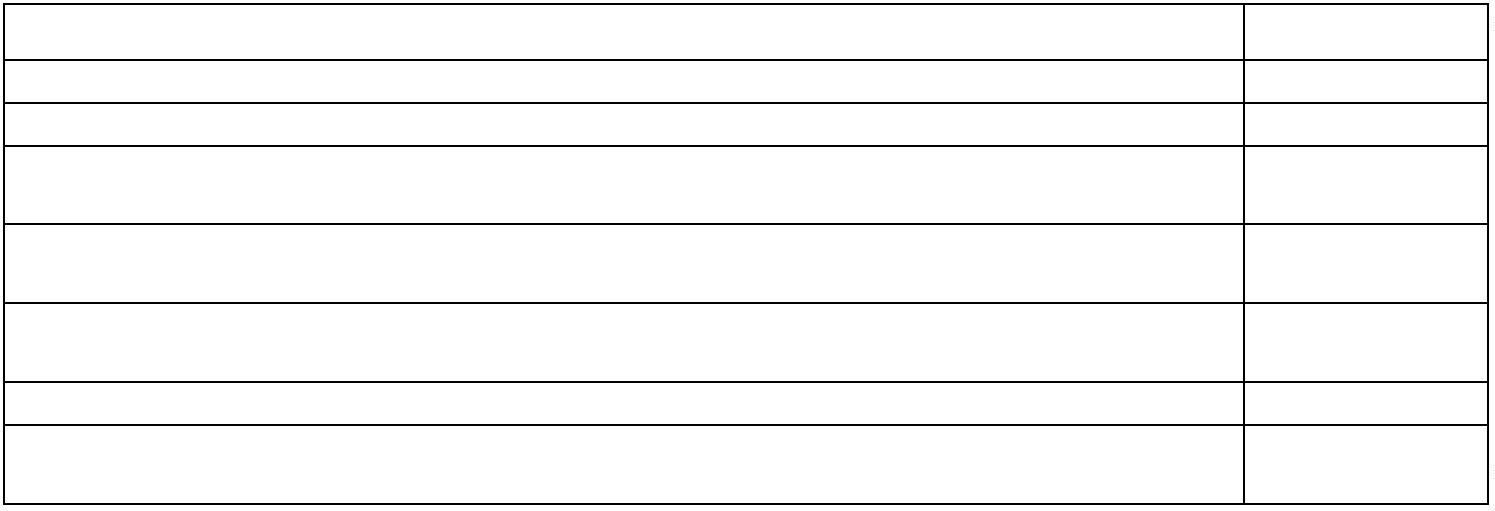 ACÓRDÃO ADMINISTRATIVO Nº 482/2022: Vistos, relatados e discutidos estes autos acimaidentificados, ACORDAM os Excelentíssimos Senhores Conselheiros do Tribunal de Contas do Estado doAmazonas, reunidos em Sessão do Tribunal Pleno, no exercício da competência atribuída pelo art. 12,inciso I, alínea “b” e inciso X, da Resolução nº 04/2002-TCE/AM, à unanimidade, nos termos do voto doExcelentíssimo Senhor Conselheiro-Relator, com base na Informação da DIRH e no Parecer da DIJUR, nosentido de: 9.1. RETIFICAR o Acórdão Administrativo Nº 84/2022 - Administrativa - Tribunal Pleno,presente no processo SEI nº 002608/2022 de modo a reconhecer o direito à pensão por morte que faz jus arequerente Sra. Taiane da Cunha Garcia, bem como a filha menor Maria Eliza Garcia e Silva, atécompletar 21 anos, devendo cada uma receber metade do valor de R$ 11.685,30 (onze mil, seiscentos eoitenta e cinco reais e trinta centavos); 9.2. DETERMINAR à DRH que: a) Providencie a retificação nosassentamentos funcionais do ex-servidor, bem como elabore os atos normativos relativos ao caso emcomento; b) Adote as providências junto à AMAZONPREV, por se tratar de servidora aposentada. 9.3.ARQUIVAR o processo nos termos regimentais, após o cumprimento integral do decisum, nos termos dalegislação vigente.CONSELHEIRA-RELATORA: YARA AMAZÔNIA LINS RODRIGUES DOS SANTOS.PROCESSO Nº 003078/2022 – Recurso de Revisão, em face do Acórdão Administrativo nº 199/2020,exarado nos autos do Processo nº 007919/2020, tendo como interessado o Sr. Pedro Augusto Oliveira daSilva.ACÓRDÃO ADMINISTRATIVO Nº 483/2022:Vistos, relatados e discutidos estes autos acimaidentificados, ACORDAM os Excelentíssimos Senhores Conselheiros do Tribunal de Contas do Estado doAmazonas, reunidos em Sessão do Tribunal Pleno, no exercício da competência atribuída pelo art. 12,inciso I, alínea “b” e inciso X, da Resolução nº 04/2002-TCE/AM, à unanimidade, nos termos do voto doExcelentíssimo Senhor Conselheiro-Relator, com base na Informação da DIRH e no Parecer da DIJUR eMinistério Público de Contas, no sentido de: 10.1. DAR PROVIMENTO ao Recurso de Revisão,reconhecendo o direito do servidor à contagem em dobro do período de sua licença especial para fins deaposentadoria, referente ao período de 13/10/1993 a 13/10/1998, pelas razões de fato e de direito acimademonstradas; 10.2. DETERMINAR a Publicação deste Acórdão no Diário Oficial Eletrônico do TCE/AM,em observância ao disposto no artigo 153 da Resolução n° 04/2002–TCE/AM; 10.3. DAR CIÊNCIA aoSr. Pedro Augusto Oliveira da Silva encaminhando-lhe cópia do Parecer Ministerial, bem como desteAcórdão, nos termos regimentais; 10.4. ARQUIVAR o processo nos termos regimentais, após ocumprimento integral do decisum. Declaração de Impedimento: Conselheiro Mario Manoel Coelho deMello (art. 65 do Regimento Interno).SECRETARIA DO TRIBUNAL PLENO DO TRIBUNAL DE CONTAS DO ESTADO DO AMAZONAS, emManaus, 29 de maio de 2023.Mirtyl Levy JúniorSecretário do Tribunal Pleno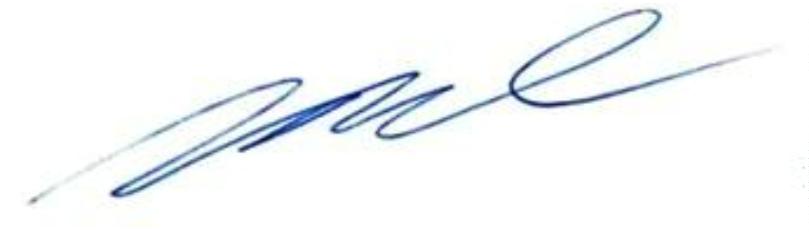 